FESTIVE SENIOR CITIZENS SPECIAL….AND THOSE WITH A SMALLER APPETITE2 COURSES £13.95  3 COURSES £16.95MONDAY-FRIDAY 12-9 PM SATURDAY 12-6 PM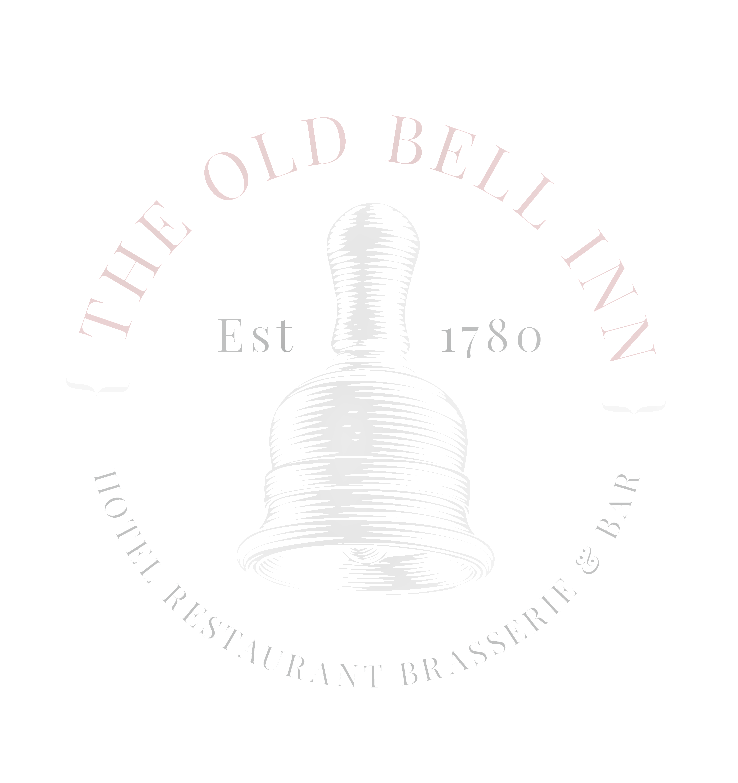 STARTERSHEARTY WINTER VEGETABLE BROTH (V)BRIMMING WITH SEASONAL ROOT VEGETABLES AND PEARL BARLEY, SERVED WITH WARM CRUSTY BREAD (V, VE)BREADED BRIE DE MERAUXDEEP FRIED UNTIL GOLDEN BROWN WITH A TOMATO CHUTNEY AND DRESSED MIXED SALAD LEAFSALMON AND PRAWN COCKTAILSCOTTISH SMOKED SALMON, NORTH ATLANTIC PRAWNS, SMOTHERED IN A YOGURT AND RICOTTA DRESSINGCHICKEN LIVER PARFAITSERVED WITH A RICH CRANBERRY CHUTNEY, TOASTED CIABATTA AND DRESSED MIXED SALADMAINSBUTTER ROASTED TURKEY BREASTDRIPPING ROAST POTATOES, CREAMED MASHED POTATOES, CRANBERRY, SAGEAND ONION STUFFING AND A PIG IN A BLANKETPAN SEARED SALMONSALMON SUPREME, SAT ON A BED OF CAPER CRUSHED NEW POTATOES, LACED IN A WHITE WINE AND DILL SAUCEPORK LOIN STEAKOVERNIGHT BRAISED PORK LOIN, BLACK PUDDING CREAMED POTATOES, COVERED WITH A CIDER AND ONION JUSNO BULL COTTAGE PIESOYA BRAISED MINCE, CARROTS, LEEKS AND PEAS, TOPPED WITH ROSEMARY INFUSED SWEET POTATO MASH (V, VE)ALL SERVED WITH HONEY ROASTED CARROTS, BUTTERED SPROUTS AND PANCETTA LARDONSDESSERTSCHRISTMAS PUDDING (VE OPTION AVAILABLE)RICH FRUIT PUDDING, SMOTHERED IN A CREAMY BRANDY SAUCE, SWEET BERRY COMPOTEICE CREAMA DUO OF ICE CREAMS SAT IN A BRANDY SNAP BASKET, TOPPED WITH POPPING CANDYFRUIT CRUMBLESTEWED BRAMLEY APPLES, CINNAMON, MIXED BERRIES, SERVED WITH A CREAMY CRÈME ANGLAISECHEESE AND BISCUITSSMOKED APPLEWOOD, HARROGATE BLUE AND RED LEICESTER, SERVED WITH GRAPES, CELERY AND FRUIT CHUTNEYBLACKCURRANT CRUMBLE SLICEBLACKCURRANT JAM SANDWICHED BETWEEN SHORTCAKE BASE AND A CRUNCHY OAT CRUMBLE,SERVED WITH CUSTARD OR VANILLA ICE CREAM (V, VE)